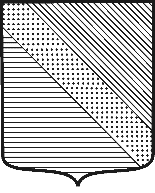 УПРАВЛЕНИЕ ОБРАЗОВАНИЯАДМИНИСТРАЦИИ МУНИЦИПАЛЬНОГО ОБРАЗОВАНИЯТУАПСИНСКИЙ РАЙОН П Р И К А Зот________________				                                №_______________г. ТуапсеОб организации и проведении Всероссийских проверочных работ в муниципальном образовании Туапсинский район осенью 2022 года    В соответствии с письмом Федеральной службы по надзору в сфере образования и науки (Рособрандзор) от 9 августа 2022 года №08-197 «О проведении ВПР осенью 2022 года», письмом государственного казённого учреждения Краснодарского края Центр оценки качества образования от 10 августа 2022 года №502 «О проведении ВПР осенью 2022 года», приказом министерства образования, науки и молодежной политики Краснодарского края №1161 от 25 марта 2020 года «Об утверждении регламента организации и проведения ВПР в Краснодарском крае», в рамках организации проведения Всероссийских проверочных работ  осенью 2022 года в 5-9 классах по программе предыдущего года обучения (далее – ВПР-2022) в муниципальном образовании Туапсинский район п р и к а з ы в а ю: начальнику отдела оценки качества образования МКУ «КРО Туапсинского района» С.Х. Хуновой координировать работу образовательных организаций (далее – ОО) по подготовке к проведению ВПР:направить в ОО письмо государственного казённого учреждения Краснодарского края «Центр оценки качества образования» №502 от 10 августа 2022 года №502 «О проведении ВПР осенью 2022 года»;проинформировать ОО о проведении ВПР-2022 с использованием Федеральной информационной системы оценки качества образования (далее- ФИС ОКО);Руководителям ОО: гимназия №1, СОШ №2, СОШ №3, СОШ №4, СОШ №5, СОШ №6, СОШ №8, СОШ №10, СОШ №11, СОШ №12, СОШ №14, СОШ №15, ООШ №16, ООШ №17, СОШ №18, СОШ №19, СОШ №20, ООШ №22, ООШ №23, СОШ №24, СОШ №25, ООШ №26, ООШ №28, СОШ №29, СОШ №30, СОШ №31, ООШ №32, СОШ №33, СОШ №34, СОШ №35, СОШ №36, СОШ №37, ООШ №38, ООШ №39:Определить лицо, ответственное за подготовку и проведение ВПР в ОО (далее – школьный координатор), технических специалистов, обозначить место хранения работ и направить скан-копии приказа не позднее 31 августа 2022 года по электронной почте tuapse-kro-ooko2017@yandex.ru;направить скан-копии план-графика проведения ВПР в ОО не позднее 5 сентября 2022 года по электронной почте tuapse-kro-ooko2017@yandex.ru;школьному координатору организовать контроль соблюдения всех положений и регламентов, приведенных в описании оценочной процедуры;школьному координатору обеспечить объективность оценки образовательных результатов при проведении ВПР;обеспечить привлечение независимых наблюдателей в каждой аудитории и на этаже в день проведения и проверки ВПР;рассмотреть возможность организации видеонаблюдения в аудиториях в день проведения и проверки ВПР;обеспечить информационную безопасность во время проведения и проверки ВПР;школьному координатору организовать хранение работ в течение одного года со дня написания ВПР, хранение протоколов – 3 года. Уничтожение производить по акту;проводить анализ ВПР на педагогическом совете не позднее                             01 сентября нового учебного года. Рекомендовать директору ГБОУ ТМКК КШИ (Ступакову):организовать подготовку и проведение ВПР-2022, в соответствии с нормативными документами министерства образования, науки и молодежной политики Краснодарского края и настоящим приказом.Контроль за выполнением настоящего приказа оставляю за собой.Заместитель начальника управления                                                    О.В. Крапивина